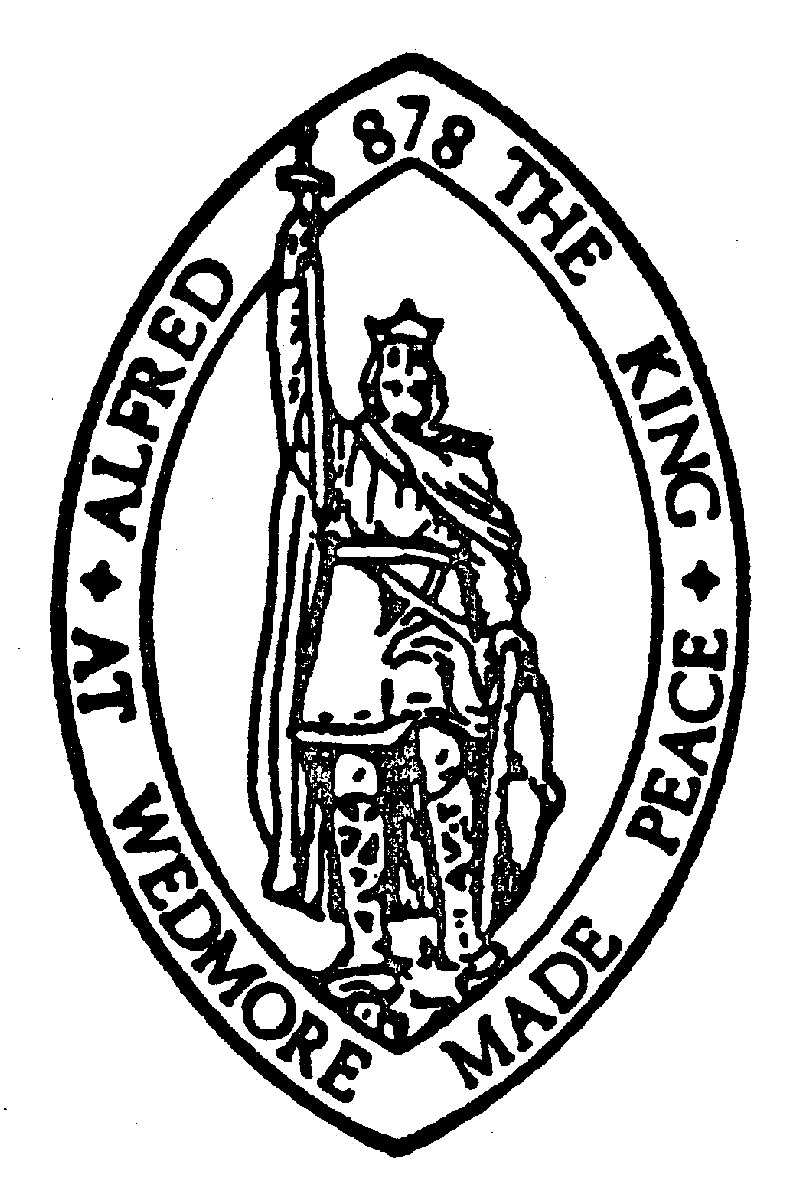 WEDMORE PARISH COUNCILCouncil Summons and AgendaTo: The Chairman and All Members of the Parish Council.The Meeting of Wedmore Parish Council will be held on Wednesday 15th March 2023, 7.30 pm at The Council Rooms, Grants Lane, Wedmore, BS28 4EAThe business to be dealt with is set out on the AGENDA below.Members of the public and press are welcome to attend the meeting. The Chairman will at a convenient time in the transaction of business, allow any members of the public to make representations, answer questions or give evidence relating to the matter or business being transacted at the meeting. This opportunity will also apply to any member who is otherwise excluded due to a declared interest.Correspondence – For information. Correspondence will be recorded, a list circulated to members prior to the meeting and will be available if members wish to discuss any particular item. Any member wishing to view a particular correspondence item may also contact the clerk following the meeting.Items of correspondence that the Chairman intends to discuss are in bold. EXCLUDE THE PRESS AND PUBLICNote: If it is necessary for matters to be considered in confidence, it will be proposed by the Chairman that a resolution be passed under the provisions of the Public Bodies (Admission to Meetings) Act 1960 as amended.				Dated: 9th February 2023to receive any apologies for absence (and record approval if appropriate)reports from county and district councillors (by invitation)to record any declarations of interest to receive the clerks report and resolve any suitable action required.to confirm the minutes of the meeting held on 15th february 2023public participation – (max. time 10minutes)matters arising and questions raised by councillors – note: for information only as resolutions cannot be agreed at this agenda itemfinancial matters audit of accounts 01st January – 31st January 2023 (to receive a report from cllrs beacom and farley) to approve payment on invoices, including those listed on attached documentto resolve the spend project for the health and wellbeing fund as requested by ‘wilder wedmore’to review a quotation from J C Bethall Services for the Fabrication of the rail for the council stepsto resolve the recommendation of the planning subcommittee to agree a quotation from wicksteed as the supplier for the new play space at cross farm. to receive an update and progress with regards to the public toilets in the borough.  to receive and update for plans for the coronation committee reports correspondence – For information matters of report, correspondence, and items for next meeting Chairman	b) Clerk 		c) Members